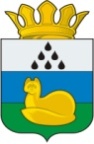 Администрация 
Уватского муниципального районаКОМИТЕТ ПО ОБРАЗОВАНИЮПриказ  04 мая 2016 г.	с. Уват	№  66Об утверждении Правил приема на обучение по образовательным программам дошкольного образования в образовательные организации Уватского муниципального района.   В соответствии с Федеральным законом от 29.12.2012 № 273-ФЗ «Об образовании в Российской Федерации», Приказом Министерства образования и науки РФ от 08.04.2014 № 293 «Об утверждении Порядка приема на обучение по образовательным программам дошкольного образования»ПРИКАЗЫВАЮ:1. Утвердить «Правила приема на обучение по образовательным программам дошкольного образования в образовательные организации Уватского муниципального района» согласно приложению к настоящему приказу.2. Довести настоящий приказ до сведения руководителей образовательных организаций, осуществляющих образовательную деятельность по образовательным программам дошкольного образования.3. Руководителям образовательных организаций, осуществляющих деятельность по образовательным программам дошкольного образования, довести настоящий приказ до сведения педагогических работников, родителей (законных представителей) детей дошкольного возраста.4. Признать утратившим силу приказ Комитета по образованию администрации Уватского муниципального района от 27.06.2012 № 76/1 «Об утверждении положения  о порядке комплектования муниципальных образовательных учреждений, реализующих основную общеобразовательную программу дошкольного образования» (в ред. от 05.09.2013 №116 и в ред. от 17.09.2014 №120)4. Контроль исполнения настоящего приказа возложить на Н.В. Игловикову, ведущего специалиста Комитета по образованию администрации Уватского муниципального района.ПредседательКомитета по образованию                                                         С.А. Уфимцева                                                                                                                Правила приёма на обучение по образовательным программам дошкольного образования в образовательные организации Уватского муниципального района1. Общие положения          1.1. Настоящие правила приема на обучение по образовательным программам дошкольного образования (далее – Правила) регламентируют особенности приёма граждан Российской Федерации на обучение в образовательные организации Уватского муниципального района, осуществляющих образовательную деятельность по образовательным программам дошкольного образования  (далее – образовательные организации). 1.2. Прием иностранных граждан и лиц без гражданства, в том числе соотечественников за рубежом, в образовательные организации осуществляется в соответствии с федеральным законодательством и настоящими Правилами.1.3. Прием граждан в филиале образовательной организации осуществляется в соответствии с настоящими Правилами.1.4. Настоящие Правила разработаны в соответствии с:- Конституцией Российской Федерации (принята на всенародном голосовании 12.12.1993, с поправками) //  «Собрание законодательства РФ», 26.01.2009, № 4, ст. 445;- Федеральным законом от 06.10.2003 N 131-ФЗ «Об общих принципах организации местного самоуправления в Российской Федерации» (с изм. и доп.) // «Собрание законодательства РФ», 06.10.2003, № 40, ст. 3822;- Федеральным законом от 29.12.2012 N 273-ФЗ «Об образовании в Российской Федерации» // «Российская газета», N 303, 31.12.2012);- Федеральным законом от 24.07.1998 № 124-ФЗ «Об основных гарантиях прав ребенка в Российской Федерации» // «Собрание законодательства РФ», 03.08.1998, № 31, ст.3802; - Приказом Минобрнауки России от 08.04.2014 № 293 «Об утверждении Порядка приема на обучение по образовательным программам дошкольного образования»//«Российская газета», № 109, 16.05.2014;- Приказом Минобрнауки России от 17.10.2013 № 1155 «Об утверждении федерального государственного образовательного стандарта дошкольного образования»//«Российская газета», № 265, 25.11.2013;- Приказом Минобрнауки России от 30.08.2013 № 1014 «Об утверждении Порядка организации и осуществления образовательной деятельности по основным общеобразовательным программам - образовательным программам дошкольного образования»//«Российская газета», № 238, 23.10.2013;-  Постановлением Правительства Тюменской области от 29.04.2014 № 206-п «Об автоматизированной информационной системе «Электронный детский сад Тюменской области».2. Учёт детей, нуждающихся в предоставлении места в образовательной организации2.1. Комплектование образовательных организаций  осуществляется детьми, поставленными на учёт для предоставления места в данной образовательной организации (далее – учёт).2.2. Постановка на учёт осуществляется образовательной организацией путем записи в Книге учета будущих воспитанников (приложение 1). Книга учета будущих воспитанников должна быть пронумерована, прошнурована и скреплена печатью образовательной организации. 2.3. Постановка на учёт осуществляется на основании личного заявления родителя (законного представителя) ребёнка о постановке ребёнка на учёт (приложение 2) при предъявлении   документа, удостоверяющего личность заявителя,  свидетельства о рождении ребенка. 2.4.  Заявление о постановке на учёт предоставляется на бумажном носителе либо в электронном виде посредством федеральной государственной информационной системы «Единый портал государственных и муниципальных услуг (функций)», сайта «Государственные и муниципальные услуги в Тюменской области», Портала государственных и муниципальных услуг в сфере образования Тюменской области.2.5. Все документы предъявляются в оригиналах. Оригиналы документов подлежат возврату заявителю.Иностранные граждане и лица без гражданства все документы представляют на русском языке или вместе с заверенным в установленном порядке переводом на русский язык.2.6. Специалист образовательной организации, назначенный приказом руководителя образовательной организации секретарем комиссии по комплектованию, при получении заявления с использованием федеральной государственной информационной системы «Единый портал государственных и муниципальных услуг (функций)», сайта «Государственные и муниципальные услуги в Тюменской области», Портала государственных и муниципальных услуг в сфере образования Тюменской области» по указанному в заявлении контактному телефону в день поступления такового заявления  сообщает заявителю о необходимости предъявления документов, указанных в пункте 2.3. настоящих Правил, в срок, не превышающий 4 рабочих дней.2.7. При личном обращении родителя (законного представителя) ребёнка с заявлением и документами либо с документами при подаче заявления с использованием федеральной государственной информационной системы «Единый портал государственных и муниципальных услуг (функций)», сайта «Государственные и муниципальные услуги в Тюменской области», Портала государственных и муниципальных услуг в сфере образования Тюменской области руководитель образовательной организации регистрирует заявление в присутствии родителя (законного представителя) ребёнка в Книге учета будущих воспитанников и выдаёт ему уведомление о регистрации (приложение 3). 2.8. Учёт детей, нуждающихся в предоставлении места в образовательной организации, осуществляется, в том числе через автоматизированную информационную систему «Электронный детский сад Тюменской области» (далее – АИС), созданную для ведения электронной базы данных детей, нуждающихся в предоставлении места в детском саде.2.9. Образовательные организации при ведении электронной базы данных детей обеспечивают:- своевременную регистрацию (постановку на учет) детей, нуждающихся в предоставлении места в образовательной организации, в электронной базе данных АИС «Электронный детский сад Тюменской области»;- внесение в электронную базу данных АИС «Электронный детский сад Тюменской области» сведений о зачислении и отчислении детей из образовательной организации, а также исключение из электронной базы данных сведений о ребенке;- систематическое обновление электронной базы данных детей с учетом предоставления детям мест в образовательной организации;- выделение в электронной базе данных детей списков погодового учета детей, нуждающихся в предоставлении места в образовательной организации в текущем учебном году (с 1 сентября текущего календарного года) (актуальный спрос) и в последующие годы (отложенный спрос);- формирование списка «очередников» из числа детей, нуждающихся в предоставлении места в образовательной организации в текущем учебном году, но таким местом не обеспеченных на дату начала учебного года (1 сентября текущего учебного года).2.10. Сведения, содержащиеся в Книге учёта будущих воспитанников, должны соответствовать сведениям в электронной базе данных АИС «Электронный детский сад Тюменской области». 2.11. Список детей, нуждающихся в предоставлении места в образовательной организации с 1 сентября текущего календарного года, формируется на  1 июня календарного года. После 1 июня в список детей, нуждающихся в предоставлении места в образовательной организации с 1 сентября текущего календарного года, могут быть дополнительно включены только дети, имеющие право первоочередного (внеочередного) приема в образовательную организацию.Дети, родители которых заполнили заявление о постановке на учет после 1 июня текущего календарного года, включаются в список детей, которым место в образовательной организации может быть предоставлено с 1 сентября следующего календарного года.После установленной даты в список детей могут быть также внесены изменения, касающиеся переноса даты поступления в образовательную организацию на последующие периоды и изменения данных ребенка.2.12.  Родители (законные представители) имеют право в срок до 1 июня года, в котором планируется зачисление ребенка в образовательную организацию, внести следующие изменения в заявление с сохранением даты постановки ребенка на учет:- изменить ранее выбранный год поступления ребенка в образовательную организацию;- изменить сведения о льготе;- изменить данные о ребенке (смена фамилии, имени, отчества, адреса).2.13. Родители (законные представители) могут внести изменения в заявление через личный кабинет на Портале государственных и муниципальных услуг в сфере образования Тюменской области или при личном обращении в образовательную организацию.2.14.  Внеочередным правом приема в образовательную организацию пользуются дети:- дети граждан, подвергшихся воздействию радиации вследствие катастрофы на Чернобыльской АЭС (Закон Российской Федерации от 15 мая . № 1244-1 «О социальной защите граждан, подвергшихся воздействию радиации вследствие катастрофы на Чернобыльской АЭС»);- дети граждан из подразделений особого риска, а также семей, потерявших кормильца из числа этих граждан (Постановление Верховного Совета Российской Федерации от 27 декабря . № 2123-1);- дети прокуроров (Федеральный закон от 17 января . № 2202-1 «О прокуратуре Российской Федерации»);- дети судей (Закон Российской Федерации от 26 июня . № 3132-1 «О статусе судей в Российской Федерации»);- дети сотрудников Следственного комитета Российской Федерации (Федеральный закон от 28 декабря . № 403-ФЗ «О Следственном комитете Российской Федерации»).2.15. Первоочередным правом приема в образовательную организацию пользуются дети:- дети из многодетных семей (Указ Президента Российской Федерации от 5 мая . № 431 «О мерах по социальной поддержке семей»);- дети-инвалиды и дети, один из родителей которых является инвалидом (Указ Президента Российской Федерации от 2 октября . № 1157 «О дополнительных мерах государственной поддержки инвалидов»);- дети военнослужащих, проходящих военную службу по контракту, уволенных с военной службы при достижении ими предельного возраста пребывания на военной службе, состоянию здоровья или в связи с организационно-штатными мероприятиями (Федеральный закон от 27 мая . № 76-ФЗ «О статусе военнослужащих»);- дети сотрудников полиции (Федеральный закон от 7 февраля . № 3-ФЗ «О полиции»);- дети сотрудника полиции, погибшего (умершего) вследствие увечья или иного повреждения здоровья, полученных в связи с выполнением служебных обязанностей (Федеральный закон от 7 февраля . № 3-ФЗ «О полиции»);- дети сотрудника полиции, умершего вследствие заболевания, полученного в период прохождения службы в полиции (Федеральный закон от 7 февраля . № 3-ФЗ «О полиции»);- дети гражданина Российской Федерации, уволенного со службы в полиции вследствие увечья или иного повреждения здоровья, полученных в связи с выполнением служебных обязанностей и исключивших возможность дальнейшего прохождения службы в полиции (Федеральный закон от 7 февраля . № 3-ФЗ «О полиции»);- дети гражданина Российской Федерации, умершего в течение одного года после увольнения со службы в полиции вследствие увечья или иного повреждения здоровья, полученных в связи с выполнением служебных обязанностей, либо вследствие заболевания, полученного в период прохождения службы в полиции, исключивших возможность дальнейшего прохождения службы в полиции (Федеральный закон от 7 февраля . № 3-ФЗ «О полиции»);- дети сотрудников органов внутренних дел, не являющихся сотрудниками полиции (Федеральный закон от 7 февраля . № 3-ФЗ «О полиции»);- дети сотрудников, имеющих специальные звания и проходящих службу в учреждениях и органах уголовно-исполнительной системы, федеральной противопожарной службе Государственной противопожарной службы, органах по контролю за оборотом наркотических средств и психотропных веществ и таможенных органах Российской Федерации (Федеральный закон от 30 декабря . № 283-ФЗ «О социальных гарантиях сотрудникам некоторых федеральных органов исполнительной власти и внесении изменений в отдельные законодательные акты Российской Федерации»);- дети сотрудника, имевшего специальное звание и проходившего службу в учреждениях и органах уголовно-исполнительной системы, федеральной противопожарной службе Государственной противопожарной службы, органах по контролю за оборотом наркотических средств и психотропных веществ и таможенных органах Российской Федерации, погибшего (умершего) вследствие увечья или иного повреждения здоровья, полученных в связи с выполнением служебных обязанностей (Федеральный закон от 30 декабря . № 283-ФЗ «О социальных гарантиях сотрудникам некоторых федеральных органов исполнительной власти и внесении изменений в отдельные законодательные акты Российской Федерации»);- дети сотрудника, имевшего специальное звание и проходившего службу в учреждениях и органах уголовно-исполнительной системы, федеральной противопожарной службе Государственной противопожарной службы, органах по контролю за оборотом наркотических средств и психотропных веществ и таможенных органах Российской Федерации, умершего вследствие заболевания, полученного в период прохождения службы в учреждениях и органах (Федеральный закон от 30 декабря . № 283-ФЗ «О социальных гарантиях сотрудникам некоторых федеральных органов исполнительной власти и внесении изменений в отдельные законодательные акты Российской Федерации»);- дети гражданина Российской Федерации, имевшего специальное звание и проходившего службу в учреждениях и органах уголовно-исполнительной системы, федеральной противопожарной службе Государственной противопожарной службы, органах по контролю за оборотом наркотических средств и психотропных веществ и таможенных органах Российской Федерации, уволенного со службы в учреждениях и органах вследствие увечья или иного повреждения здоровья, полученных в связи с выполнением служебных обязанностей и исключивших возможность дальнейшего прохождения службы в учреждениях и органах (Федеральный закон от 30 декабря . № 283-ФЗ «О социальных гарантиях сотрудникам некоторых федеральных органов исполнительной власти и внесении изменений в отдельные законодательные акты Российской Федерации»);- дети гражданина Российской Федерации, имевшего специальное звание и проходившего службу в учреждениях и органах уголовно-исполнительной системы, федеральной противопожарной службе Государственной противопожарной службы, органах по контролю за оборотом наркотических средств и психотропных веществ и таможенных органах Российской Федерации, умершего в течение одного года после увольнения со службы в учреждениях и органах вследствие увечья или иного повреждения здоровья, полученных в связи с выполнением служебных обязанностей, либо вследствие заболевания, полученного в период прохождения службы в учреждениях и органах, исключивших возможность дальнейшего прохождения службы в учреждениях и органах (Федеральный закон от 30 декабря . № 283-ФЗ «О социальных гарантиях сотрудникам некоторых федеральных органов исполнительной власти и внесении изменений в отдельные законодательные акты Российской Федерации»);- дети одиноких матерей (в свидетельстве о рождении ребенка отсутствует запись об отце или предоставлена справка из органа записи актов гражданского состояния о том, что запись об отце внесена по указанию матери) (Поручение Президента Российской Федерации от 4 мая . № Пр-1227).2.16. Постановка на учёт в образовательную организацию детей указанных категорий граждан осуществляется в соответствии с пунктом 2.3. настоящих Правил.3. Порядок комплектования3.1. Комплектование образовательной организации осуществляет постоянно действующая комиссия по комплектованию образовательной организации (далее – Комиссия), состав которой утверждается приказом руководителя образовательной организации. 3.2. Комплектование образовательной организации осуществляется с 1 июня по 1 сентября текущего года детьми, поставленными на учет для предоставления места в образовательной организации и включенных в список детей, которым место в образовательной организации необходимо с 1 сентября текущего года.3.3. Доукомплектование образовательной организации производится в течение учебного года при наличии свободных мест в порядке очередности, определяемой датой постановки на учёт.3.4. Если в процессе комплектования места в образовательной организации предоставляются не всем детям, состоящим на учете для предоставления места с 1 сентября текущего года, эти дети переходят в статус «очередников». Они обеспечиваются местами в образовательной организации на свободные (освобождающиеся, вновь созданные) места в течение учебного года либо учитываются в списке нуждающихся в месте в образовательной организации с 1 сентября следующего календарного года.3.5.  В образовательную организацию принимаются дети в возрасте, определенном уставом образовательной организации. 3.6. Дети с ограниченными возможностями здоровья принимаются на обучение по адаптированной образовательной программе дошкольного образования только с согласия родителей (законных представителей) и на основании рекомендаций психолого-медико-педагогической комиссии. 3.7. Комплектование образовательной организации детьми льготных категорий осуществляется в период комплектования образовательной организации детьми, поставленными на учёт для предоставления места в образовательной организации в текущем учебном году.   3.8. Количество мест в образовательной организации, предоставленных для льготных категорий детей, не должно превышать 30% от общего количества мест, комплектуемых в текущем году.3.9. После комплектования образовательной организации детьми, относящимися к льготной категории, осуществляется комплектование на оставшиеся места в соответствии с очередностью постановки на учёт ребенка в образовательную организацию.3.10. При отсутствии мест в образовательной организации Комиссия может предложить родителям (законным представителям) возможность посещать образовательную организацию в режиме кратковременного пребывания. При этом ребенок числится в списке очередников и не снимается с учёта для предоставления места. Ему должно быть предоставлено свободное (освободившееся или вновь созданное место) в текущем учебном году либо место в образовательной организации с 1 сентября следующего года.3.11. При несогласии родителей (законных представителей) с предложенными вариантами место в образовательной организации предоставляется в порядке очередности, определяемой датой первоначальной постановки на учёт. 3.12. Если в процессе комплектования места предоставлены всем детям из поименного списка нуждающихся в местах в образовательной организации в текущем учебном году, свободные места могут быть предоставлены детям, числящимся в поименном списке поставленных на учёт для предоставления места в следующем году.3.13. В целях обеспечения системы учёта будущих воспитанников после завершения комплектования групп с 1 сентября текущего года проводится перерегистрация детей (присваивается новый номер очередности), который доводится до сведения родителей (законных представителей) по их запросу. 4. Правила приема4.1. Основанием для приёма в образовательную организацию является учетная запись в Книге учёта будущих воспитанников в период комплектования образовательной организации, а также обращение родителя (законного представителя) ребёнка в образовательную организацию с заявлением и документами для зачисления, указанными в п.4.3., в случае освобождения места в образовательной организации в течение учебного года. 4.2. Секретарь Комиссии в течение одного рабочего дня после издания приказа о комплектовании образовательной организации либо освобождения места в образовательной организации в течение учебного года информирует родителя (законного представителя) ребёнка о необходимости предоставления заявления и документов для  зачисления в срок, не превышающий 4 рабочих дней.4.3. При зачислении в образовательную организацию  родитель (законный представитель) ребёнка предъявляет документ, удостоверяющий личность, и предоставляет:- личное заявление о зачислении в образовательную организацию;- медицинское заключение при поступлении в образовательную организацию впервые;- заключение психолого-медико-педагогической комиссии (для детей с ограниченными возможностями здоровья).4.4. В заявлении о зачислении в образовательную организацию родителями (законными представителями) ребенка указываются следующие сведения:- фамилия, имя, отчество (последнее – при наличии) ребенка;-  дата и место рождения ребёнка; - фамилия, имя, отчество (последнее - при наличии) родителей (законных представителей) ребёнка;- адрес места жительства ребёнка, его родителей (законных представителей);- контактные телефоны родителей (законных представителей) ребёнка.Также в заявлении указывается факт ознакомления родителей (законных представителей) ребёнка, в том числе через информационные системы общего пользования, с лицензией на осуществление образовательной деятельности, уставом образовательной организации, образовательными программами и документами, регламентирующими организацию и осуществление образовательной деятельности, права и обязанности воспитанников, распоряжением администрации Уватского муниципального района о закреплении образовательных организаций за конкретными территориями Уватского муниципального района и заверяется личной подписью родителей (законных представителей) ребенка.Подписью родителей (законных представителей)  ребёнка фиксируется также согласие  на обработку их персональных данных и персональных данных ребенка. (приложение 4) 4.5. Родители (законные представители) детей, проживающих на закрепленной территории, для зачисления ребенка в образовательную организацию дополнительно предъявляют:- оригинал свидетельства о рождении ребенка или документ, подтверждающий родство заявителя (или законность представления прав ребенка);- свидетельство о регистрации ребенка по месту жительства или по месту пребывания на закрепленной территории или документ, содержащий сведения о регистрации ребенка по месту жительства или по месту пребывания.4.6. Родители (законные представители) детей, не проживающих на закрепленной территории, дополнительно предъявляют свидетельство о рождении ребенка.4.7. Родители (законные представители) детей, являющихся иностранными гражданами или лицами без гражданства, дополнительно предъявляют:- документ, подтверждающий родство заявителя (или законность представления прав ребенка), и документ, подтверждающий право заявителя на пребывание в Российской Федерации.Иностранные граждане и лица без гражданства все документы представляют на русском языке или вместе с заверенным в установленном порядке переводом на русский язык.4.8. Родители (законные представители) детей с ограниченными возможностями здоровья дополнительно предоставляют согласие на обучение ребёнка по адаптированной образовательной программе дошкольного образования.4.9. Родители (законные представители) ребенка могут предоставить заявление о зачислении на бумажном носителе или посредством федеральной государственной информационной системы «Единый портал государственных и муниципальных услуг (функций)» и сайта «Государственные и муниципальные услуги в Тюменской области», Портала государственных и муниципальных услуг в сфере образования Тюменской области. 4.10. Документы для зачисления предоставляются родителем (законным представителем) ребенка самостоятельно и являются обязательными для зачисления.4.11. Родители (законные представители) детей имеют право по своему усмотрению предоставлять другие документы, которые необходимо приложить к заявлению о зачислении. 4.12. Заявление и документы для зачисления регистрируются секретарём Комиссии в журнале приема заявлений о зачислении в образовательную организацию.4.13.  После регистрации заявления заявителю выдается расписка в получении документов, содержащая информацию о регистрационном номере заявления о приеме ребенка в образовательную организацию, перечне представленных документов. Расписка заверяется подписью секретаря Комиссии и печатью образовательной организации.4.14. Основанием возникновения образовательных отношений является договор об образовании по образовательным программам дошкольного образования (далее – Договор), (приложение 5) заключаемый в течение 1 рабочего дня после приёма заявления и документов о зачислении, и приказа руководителя образовательной организации о зачислении ребенка в образовательную организацию.4.15. Руководитель образовательной организации издает приказ о зачислении ребенка в образовательную организацию в течение трёх рабочих дней после заключения договора,  который в трёхдневный срок после издания размещается  на информационном стенде образовательной организации и на официальном сайте образовательной организации в сети Интернет.  4.16. После издания приказа о зачислении в образовательную организацию ребенка снимают с учета детей, нуждающихся в предоставлении места в образовательной организации.4.17. При приеме детей в образовательную организацию, последняя обязана ознакомить родителей (законных представителей) с уставом, лицензией на осуществление образовательной деятельности, основными образовательными программами, реализуемыми образовательной организацией, документами, регламентирующими организацию и осуществление образовательной деятельности, правами и обязанностями воспитанников, распорядительным актом администрации Уватского муниципального района о закреплении образовательных организаций за конкретными территориями Уватского муниципального района.4.18. Копии документов, указанных в пункте 4.15. настоящих Правил, также информация о сроках приема документов размещаются на информационном стенде образовательной организации и официальном сайте образовательной организации в сети Интернет.4.19. На каждого ребенка, зачисленного в образовательную организацию, заводится личное дело, в котором хранятся все сданные документы.4.20. В образовательной организации ведется Книга учета движения детей (приложение 6), которая должна быть пронумерована, прошнурована и скреплена печатью образовательной организации.4.21. Руководитель образовательной организации ежегодно подводит итоги за прошедший учебный год по состоянию на 1 сентября, которые фиксируются в Книге учета движения детей, в количестве принятых и выбывших детей из образовательной организации (основания выбытия).5. Отказ в приёме в образовательную организацию5.1. В приёме в образовательную организацию может быть отказано по причине:- отсутствия свободных мест.6. Сохранение места за ребенком в образовательной организации6.1. Место за ребенком, посещающим образовательную организацию, сохраняется при наличии заявления от родителей (законных представителей) или других документов, подтверждающих отсутствие ребенка, на время:- болезни;- пребывания в условиях карантина;- прохождения санаторно-курортного лечения;- отпуска родителей (законных представителей).7. Соблюдения и исполнение требований настоящих Правил7.1. Руководитель образовательной организации несет персональную ответственность за соблюдение условий настоящих Правил в соответствии с действующим законодательством.7.2. Проверку соблюдения и исполнения должностными лицами образовательной организации требований настоящих Правил осуществляет Комитет по образованию администрации Уватского муниципального района.7.3. Проведение проверок может носить плановый характер (осуществляется на основании годовых планов работы), тематический характер и внеплановый характер (по конкретному обращению родителей (законных представителей) детей).«Тугаловская основная общеобразовательная школа» - филиал Муниципального  автономного общеобразовательного учреждения «Средняя общеобразовательная школа п. Демьянка»Уватского муниципального районаДетский сад Светлячок» - отделение дошкольного образованияКнигаучета будущих воспитанниковНачата «___» __________ 20__ г.Окончена «___» __________ 20__ г.Приложение 2ЗАЯВЛЕНИЕ О ПОСТАНОВКЕ РЕБЕНКА НА УЧЕТ                                                                                                 Руководителю                                                                     ____________________________________                                                                                                                           (Наименование образовательной организации)____________________________________                                         ____________________________________                                                                                           (Фамилия И.О. руководителя)                                          Родителя ____________________________                                                                                          (Фамилия, имя, отчество)____________________________________                                                                                                                          Место проживания:_______________________________________________________                                                                                       Телефон:____________________________                                                                                    Документ, удостоверяющий личность:                                          ____________________________________                                                                                          (Наименование документа, серия, номер)                                          Выдан ______________________________ЗАЯВЛЕНИЕПрошу поставить на учёт и зарегистрировать_____________________ ________________________________________________________________________________________________________________________________Ф.И.О., дата рождения ребенкав   Книге   учета   будущих  воспитанников  для  дальнейшего  зачисления  в___________________________________________________________________________________________________________________________________________________наименование образовательной организации________________ (подпись) 				«__» __________20__ г. В соответствии с Федеральным законом № 152-ФЗ «О персональных данных» я даю согласие на использование моих персональных данных, персональных данных моего ребенка в целях постановки ребёнка на учёт в образовательную организацию.Настоящее согласие предоставляется на осуществление любых действий в отношении персональных данных, которые необходимы или желаемы для достижения указанных выше целей, включая (без ограничения) сбор, систематизацию, накопление, хранение, уточнение (обновление, изменение), использование, распространение (в том числе передачу третьим лицам), обезличивание, блокирование, трансграничную передачу персональных данных, а также осуществление любых иных действий с персональными данными, предусмотренных действующим законодательством Российской Федерации.Я проинформирован, что образовательная организация будет обрабатывать мои персональные данные как неавтоматизированным, так и автоматизированным способом обработки.Я подтверждаю, что, давая такое Согласие, я действую своей волей и в своих интересах.Согласие вступает в силу со дня его подписания. Согласие может быть отозвано мною в любое время на основании моего письменного заявления.Дата                                                                                                          ___________/_____________/                                                                                                                           подпись       Ф.И.О.Приложение 3_____________________________________________________________________________________________________________________________(полное наименование, почтовый адрес и телефон образовательной организации)«__» _________20__г.Уведомлениео регистрации ребенка в Книге учета будущих воспитанниковНастоящее уведомление выдано _______________________________                                                                                                             (Ф.И.О. родителя (законного представителя))________________________________________________________________________________________________________в том, что произведена регистрация _________________________________                                                                                                                                            (Ф.И.О. ребенка)________________________________________________________________________________________________________в Книге учета будущих воспитанников ________________________________                                                                                                                                (дата и номер регистрации)________________________________________________________________________________________________________Предполагаемый срок зачисления ребенка в образовательную организацию«___» _________________ 20___г.Руководитель                                   _______________/____________М.П.Приложение 4ЗАЯВЛЕНИЕ О ЗАЧИСЛЕНИИ РЕБЁНКА В ОБРАЗОВАТЕЛЬНУЮ ОРГАНИЗАЦИЮ                                                                                                Руководителю                                                                     ____________________________________                                                                                                                         (Наименование образовательной организации)____________________________________                                         ____________________________________                                                                                               (Фамилия И.О. руководителя)                                          Родителя ____________________________                                                                                             (Фамилия, имя, отчество)____________________________________                                                                                                                          Место проживания:_______________________________________________________Телефон:____________________________                                                                                      Документ, удостоверяющий личность:                                          ____________________________________                                                                                           (Наименование документа, серия, номер)                                                                                                 Выдан _____________________________ЗАЯВЛЕНИЕПрошу зачислить__________________________________________________ ____________________________________________________________________________________(фамилия, имя, отчество, дата, место рождения, адрес места жительства ребёнка)____________________________________________________________________________________в______________________________________________________________________________________________________________________________________________________________________(наименование образовательной организации)с__________________________________________________________________________________.(Дата)С лицензией на осуществление образовательной деятельности, уставом ________________________________________________________________(наименование образовательной организации)образовательными программами и документами, регламентирующими организацию и осуществление образовательной деятельности, права и обязанности воспитанников, распоряжением администрации Уватского муниципального района о закреплении образовательных организаций за конкретными территориями Уватского муниципального района ознакомлен (а). ________________ (подпись) 				«__» __________20__ г. В соответствии с Федеральным законом № 152-ФЗ «О персональных данных» я даю согласие на использование моих персональных данных, персональных данных моего ребенка в целях зачисления ребёнка в образовательную организацию.Настоящее согласие предоставляется на осуществление любых действий в отношении персональных данных, которые необходимы или желаемы для достижения указанных выше целей, включая (без ограничения) сбор, систематизацию, накопление, хранение, уточнение (обновление, изменение), использование, распространение (в том числе передачу третьим лицам), обезличивание, блокирование, трансграничную передачу персональных данных, а также осуществление любых иных действий с персональными данными, предусмотренных действующим законодательством Российской Федерации.Я проинформирован, что образовательная организация будет обрабатывать мои персональные данные как неавтоматизированным, так и автоматизированным способом обработки.Я подтверждаю, что, давая такое Согласие, я действую своей волей и в своих интересах.Согласие вступает в силу со дня его подписания. Согласие может быть отозвано мною в любое время на основании моего письменного заявления.К заявлению прилагаю следующие документы:1.2…Дата                                                                          _______________/_________/подпись                                            Ф.И.О.Приложение 5ДОГОВОРоб образовании по образовательным программамдошкольного образования(при оказании услуг дошкольного образованияв форме посещения дошкольной группы «полного дня»)_____________________________                                       "__" ______________ ____ г. (место заключения договора)                                                          (дата заключения договора)__________________________________________________________________________,(полное наименование и фирменное наименование (при наличии) организации,осуществляющей образовательную деятельность по образовательнымпрограммам дошкольного образования)осуществляющая   образовательную   деятельность  (далее  -  образовательнаяорганизация) на основании лицензии от "__" _____________ 20__ г. N _______,                                                                                       (дата и номер лицензии)выданной _________________________________________________________________,                        (наименование лицензирующего органа)именуем__ в дальнейшем "Исполнитель", в лице __________________________________________________________________________________________________________,(наименование должности, фамилия, имя, отчество (при наличии)представителя Исполнителя)действующего на основании ______________________________________________, и                                                (реквизиты документа, удостоверяющего полномочия представителя Исполнителя)___________________________________________________________________________                                           (фамилия, имя, отчество (при наличии))именуем__ в дальнейшем "Заказчик", действующий в интересах несовершеннолетнего _________________________________________________________________________,                                      (фамилия, имя, отчество (при наличии), дата рождения)проживающий по адресу: __________________________________________________,                                          (адрес места жительства ребенка с указанием индекса)именуем__  в  дальнейшем  "Воспитанник",   совместно   именуемые   Стороны, заключили настоящий Договор о нижеследующем: Предмет договора1.1. Предметом договора являются оказание образовательной организацией Воспитаннику образовательных услуг в рамках реализации основной образовательной программы дошкольного образования (далее - образовательная программа) в соответствии с федеральным государственным образовательным стандартом дошкольного образования (далее - ФГОС дошкольного образования), содержание Воспитанника в образовательной организации, присмотр и уход за Воспитанником.1.2. Форма получения образования _______________________________________.(очная (посещение ребёнком ДОО), сетевая (пользование услугами нескольких организаций) 1.3. Наименование примерной основной общеобразовательной программы, на основе которой разработана образовательная программа образовательной организации ___________________________________________________________________________.1.4. Срок освоения образовательной программы (продолжительность освоения) на момент подписания настоящего Договора составляет __________ календарных лет (года, месяцев).    1.5. Режим пребывания Воспитанника в образовательной организации - __________.    1.6. Воспитанник зачисляется в группу ____________________________________________________________________________________________ направленности. (указать направленность группы (общеразвивающая, компенсирующая, комбинированная, оздоровительная)II. Взаимодействие Сторон2.1. Исполнитель вправе:2.1.1. Самостоятельно осуществлять образовательную деятельность в соответствии с образовательной программой.2.1.2. Предоставлять Воспитаннику дополнительные образовательные услуги (за рамками образовательной деятельности). 2.1.3. Устанавливать и взимать с Заказчика плату за дополнительные образовательные услуги (далее – платные дополнительные образовательные услуги).         2.2. Заказчик вправе:2.2.1. Участвовать в образовательной деятельности образовательной организации, в том числе, в формировании образовательной программы.2.2.2. Получать от Исполнителя информацию:по вопросам организации и обеспечения надлежащего исполнения услуг, предусмотренных разделом I настоящего Договора;о поведении, эмоциональном состоянии Воспитанника во время его пребывания в образовательной организации, его развитии и способностях, отношении к образовательной деятельности.2.2.3. Знакомиться с уставом образовательной организации, с лицензией на осуществление образовательной деятельности, с образовательными программами и другими документами, регламентирующими деятельность организации, образовательный процесс, права и обязанности Воспитанника и Заказчика.2.2.4. Выбирать виды дополнительных образовательных услуг, в том числе, оказываемых Исполнителем Воспитаннику за рамками образовательной деятельности на возмездной основе.    2.2.5.  Находиться  с  Воспитанником  в  образовательной  организации в период его адаптации в течение _________________________________________________________.                                  (продолжительность пребывания Заказчика в образовательной организации)2.2.6. Принимать участие в организации и проведении совместных мероприятий с детьми в образовательной организации (утренники, развлечения, физкультурные праздники, досуги, дни здоровья и др.).2.2.7. Создавать (принимать участие в деятельности) коллегиальных органов управления, предусмотренных уставом образовательной организации.2.3. Исполнитель обязан:2.3.1. Обеспечить Заказчику доступ к информации, в том числе  посредством сети Интернет, для ознакомления с уставом образовательной организации, с лицензией на осуществление образовательной деятельности, с образовательными программами и другими документами, регламентирующими организацию и осуществление образовательной деятельности, права и обязанности Воспитанника и Заказчика.2.3.2. Обеспечить надлежащее предоставление услуг, предусмотренных разделом I настоящего Договора, в полном объеме в соответствии с федеральным государственным образовательным стандартом, образовательной программой (частью образовательной программы) и условиями настоящего Договора.2.3.3. Довести до Заказчика информацию, содержащую сведения о предоставлении платных образовательных услуг в порядке и объеме, которые предусмотрены Законом Российской Федерации от 7 февраля . N 2300-1 "О защите прав потребителей" и Федеральным законом от 29 декабря . N 273-ФЗ "Об образовании в Российской Федерации".2.3.4. Обеспечивать охрану жизни и укрепление физического и психического здоровья Воспитанника, его интеллектуальное, физическое и личностное развитие, развитие его творческих способностей и интересов.2.3.5. При оказании услуг, предусмотренных настоящим Договором, учитывать индивидуальные потребности Воспитанника, связанные с его жизненной ситуацией и состоянием здоровья, определяющие особые условия получения им образования, возможности освоения Воспитанником образовательной программы на разных этапах ее реализации.2.3.6. При оказании услуг, предусмотренных настоящим Договором, проявлять уважение к личности Воспитанника, оберегать его от всех форм физического и психологического насилия, обеспечить условия укрепления нравственного, физического и психологического здоровья, эмоционального благополучия Воспитанника с учетом его индивидуальных особенностей.2.3.7. Создавать безопасные условия обучения, воспитания, присмотра и ухода за Воспитанником, его содержания в образовательной организации в соответствии с установленными нормами, обеспечивающими охрану жизни и здоровья.2.3.8. Обучать Воспитанника по образовательной программе, предусмотренной пунктом 1.3 настоящего Договора.2.3.9. Обеспечить реализацию образовательной программы необходимыми средствами обучения и воспитания, учебно-методическими пособиями.        2.3.10. Обеспечивать Воспитанника необходимым сбалансированным питанием (в случае пребывания в образовательной организации более 4-х часов)_____________________________________________________________________.            (вид питания, в т.ч. диетическое, кратность приема пищи)2.3.11. Переводить Воспитанника в следующую возрастную группу.2.3.12. При фактическом превышении наполняемости группы общеразвивающей направленности, определяемой в соответствии с пунктом 1.9. СанПин 2.4.1.3049-13 "Санитарно-эпидемиологические требования к устройству, содержанию и организации режима работы дошкольных образовательных организаций", самостоятельно направлять Воспитанника данной группы в другую группу соответствующей направленности и возраста (при наличии) либо в разновозрастную или дежурную группы, наполняемость которых не превышает вышеуказанные санитарно-эпидемиологические требования, а также в специально созданную временную группу, и определять период нахождения воспитанника в этой группе. При этом перевод Воспитанника в другую группу не должен повлечь ухудшение условий его пребывания в дошкольной организации и снижение качества услуг, предоставляемых в соответствии с условиями настоящего договора.2.3.13. Уведомить Заказчика ___________________________________________                                                                         (срок)о нецелесообразности оказания Воспитаннику образовательной услуги в объеме, предусмотренном    разделом   I   настоящего   Договора,   вследствие   его индивидуальных   особенностей,   делающих   невозможным  или  педагогически нецелесообразным оказание данной услуги.2.3.14. Обеспечить соблюдение требований Федерального закона от 27 июля . N 152-ФЗ "О персональных данных" в части сбора, хранения и обработки персональных данных Заказчика и Воспитанника.2.4. Заказчик обязан:2.4.1. Соблюдать требования учредительных документов Исполнителя, правил внутреннего распорядка и иных локальных нормативных актов, общепринятых норм поведения, в том числе, проявлять уважение к педагогическим работникам, инженерно-техническому, административно-хозяйственному, производственному, учебно-вспомогательному, медицинскому и иному персоналу Исполнителя и другим воспитанникам, не посягать на их честь и достоинство.2.4.2. Своевременно вносить плату за содержание, присмотр и уход за Воспитанником.2.4.3. При поступлении Воспитанника в образовательную организацию и в период действия настоящего Договора своевременно предоставлять Исполнителю все необходимые документы, предусмотренные уставом образовательной организации.2.4.4. Незамедлительно сообщать Исполнителю об изменении контактного телефона и места жительства.2.4.5. Обеспечить посещение Воспитанником образовательной организации согласно правилам внутреннего распорядка и режиму организации образовательной деятельности.2.4.6. Информировать Исполнителя о предстоящем отсутствии Воспитанника в образовательной организации или его болезни.В случае заболевания Воспитанника, подтвержденного заключением медицинской организации либо выявленного медицинским работником Исполнителя, принять меры по восстановлению его здоровья и не допускать посещения образовательной организации Воспитанником в период заболевания.2.4.7. Предоставлять справку после перенесенного заболевания, а также отсутствия ребенка более 5 календарных дней (за исключением выходных и праздничных дней), с указанием диагноза, длительности заболевания, сведений об отсутствии контакта с инфекционными больными.2.4.8. Бережно относиться к имуществу Исполнителя, возмещать ущерб, причиненный Воспитанником имуществу Исполнителя, в соответствии с законодательством Российской Федерации.III. Размер, сроки и порядок оплаты за содержание, присмотр и уходза Воспитанником3.1. Стоимость  услуг Исполнителя по содержанию, присмотру и уходу за Воспитанником (далее - родительская плата) составляет __________________________________.                       (стоимость в рублях)Не допускается включение в размер платы за содержание, присмотр и уход за Воспитанником расходов на реализацию образовательной программы дошкольного образования, а также расходов на содержание недвижимого имущества образовательной организации.3.2. Начисление платы производится из расчета фактически оказанной услуги по содержанию, присмотру и уходу, соразмерно количеству календарных дней, в течение которых оказывалась услуга.3.3. Заказчик _________________________________________________________                         (период оплаты - единовременно, ежемесячно, ежеквартально или иной                            платежный период)вносит  родительскую плату за содержание, присмотр и уход за Воспитанником, указанную в пункте 3.1. настоящего Договора, в сумме ________ (________________) рублей.                                                                                          		       (сумма прописью)3.4. Оплата производится в срок _______________________________________                                                               (время оплаты, например,___________________________________________________________________________      не позднее определенного числа периода, подлежащего оплате, или    не позднее определенного числа периода, предшествующего (следующего)                            за периодом оплаты)за  наличный  расчет/в безналичном порядке на счет, указанный в разделе  VIIIнастоящего Договора (ненужное вычеркнуть).IV. Ответственность за неисполнение или ненадлежащееисполнение обязательств по договору, порядокразрешения споров4.1. За неисполнение либо ненадлежащее исполнение обязательств по настоящему Договору Исполнитель и Заказчик несут ответственность, предусмотренную законодательством Российской Федерации и настоящим Договором.V. Основания изменения и расторжения договора5.1. Условия, на которых заключен настоящий Договор, могут быть изменены по соглашению сторон.5.2. Все изменения и дополнения к настоящему Договору должны быть совершены в письменной форме и подписаны уполномоченными представителями Сторон.5.3. Настоящий Договор может быть расторгнут по соглашению сторон. По инициативе одной из сторон настоящий Договор может быть расторгнут по основаниям, предусмотренным действующим законодательством Российской Федерации.VI. Заключительные положения6.1. Настоящий договор вступает в силу со дня его подписания Сторонами и действует до "__" __________ г.6.2. Настоящий Договор составлен в экземплярах, имеющих равную юридическую силу, по одному для каждой из Сторон.6.3. Стороны обязуются письменно извещать друг друга о смене реквизитов, адресов и иных существенных изменениях.6.4. Все споры и разногласия, которые могут возникнуть при исполнении условий настоящего Договора, Стороны будут стремиться разрешать путем переговоров.6.5. Споры, не урегулированные путем переговоров, разрешаются в судебном порядке, установленном законодательством Российской Федерации.6.6. Ни одна из Сторон не вправе передавать свои права и обязанности по настоящему Договору третьим лицам без письменного согласия другой Стороны.6.7. При выполнении условий настоящего Договора Стороны руководствуются законодательством Российской Федерации.VII. Реквизиты и подписи сторонИсполнитель                                                                                          Заказчик________________________________________      ________________________________  (полное наименование образовательной     (фамилия, имя и отчество (при  организации/фамилия, имя и отчество                                                              наличии))     (при наличии) индивидуального            предпринимателя)                                                       _________________________________________________________________________                                      (паспортные данные)        (адрес местонахождения)                                                                                                 _________________________________________________________________________     (адрес места жительства, контактные данные)                  (банковские реквизиты)                                                                                                     _________________________________________________________________________                                                   (подпись) (подпись уполномоченного представителя              Исполнителя)М.П.Отметка о получении 2-го экземпляра Заказчиком: Дата: _______ Подпись: ___________ДОГОВОРоб образовании по образовательным программамдошкольного образования(с условием оплаты услуг за счет направления средств (части средств)материнского (семейного) капитала)_____________________________                                             "__" ______________ ____ г.(место заключения договора)                                                                (дата заключения договора)__________________________________________________________________________,(полное наименование и фирменное наименование (при наличии) организации,осуществляющей образовательную деятельность по образовательнымпрограммам дошкольного образования)осуществляющая   образовательную   деятельность  (далее  -  образовательная       организация) на основании лицензии от "__" _____________ 20__ г. N _______,                                                             выданной _________________________________________________________________,      (наименование лицензирующего органа)именуем__ в дальнейшем "Исполнитель", в лице ___________________________________________________________________________,(наименование должности, фамилия, имя, отчество (при наличии) представителя Исполнителя)действующего на основании ______________________________________________, и  (реквизиты документа, удостоверяющего полномочия представителя Исполнителя)___________________________________________________________________________(фамилия, имя, отчество (при наличии))именуем__ в дальнейшем "Заказчик", действующий в интересах несовершеннолетнего ___________________________________________________________________________,                                   (фамилия, имя, отчество (при наличии), дата рождения)проживающий по адресу: _____________________________________________________,                           (адрес места жительства ребенка с указанием индекса)именуем__  в  дальнейшем  "Воспитанник",   совместно   именуемые   Стороны, заключили настоящий Договор о нижеследующем:I. Предмет договора1.1. Предметом договора являются оказание образовательной организацией Воспитаннику образовательных услуг в рамках реализации основной образовательной программы дошкольного образования (далее - образовательная программа) в соответствии с федеральным государственным образовательным стандартом дошкольного образования (далее - ФГОС дошкольного образования), содержание Воспитанника в образовательной организации, присмотр и уход за Воспитанником.1.2.Форма получения образования _______________________________________.(очная (посещение ребёнком ДОО), сетевая (пользование услугами нескольких организаций)1.3. Наименование примерной основной общеобразовательной программы, на основе которой разработана образовательная программа образовательной организации ___________________________________________________________________________.1.4. Срок освоения образовательной программы (продолжительность освоения) на момент подписания настоящего Договора составляет __________ календарных лет (года, месяцев).1.5. Режим пребывания Воспитанника в образовательной организации - __________.    1.6. Воспитанник зачисляется в группу ____________________________________________________________________________________________ направленности.(указать направленность группы (общеразвивающая, компенсирующая,             комбинированная, оздоровительная)II. Взаимодействие Сторон2.1. Исполнитель вправе:2.1.1. Самостоятельно осуществлять образовательную деятельность в соответствии с образовательной программой.2.1.2. Предоставлять Воспитаннику дополнительные образовательные услуги (за рамками образовательной деятельности). 2.1.3. Устанавливать и взимать с Заказчика плату за дополнительные образовательные услуги.    2.2. Заказчик вправе:2.2.1. Участвовать в образовательной деятельности образовательной организации, в том числе, в формировании образовательной программы.2.2.2. Получать от Исполнителя информацию:по вопросам организации и обеспечения надлежащего исполнения услуг, предусмотренных разделом I настоящего Договора;о поведении, эмоциональном состоянии Воспитанника во время его пребывания в образовательной организации, его развитии и способностях, отношении к образовательной деятельности.2.2.3. Знакомиться с уставом образовательной организации, с лицензией на осуществление образовательной деятельности, с образовательными программами и другими документами, регламентирующими деятельность организации, образовательный процесс, права и обязанности Воспитанника и Заказчика.2.2.4. Выбирать виды дополнительных образовательных услуг, в том числе, оказываемых Исполнителем Воспитаннику за рамками образовательной деятельности на возмездной основе.    2.2.5.  Находиться  с  Воспитанником  в  образовательной  организации впериод его адаптации в течение _________________________________________________________.(продолжительность пребывания Заказчика в образовательной организации)2.2.6. Принимать участие в организации и проведении совместных мероприятий с детьми в образовательной организации (утренники, развлечения, физкультурные праздники, досуги, дни здоровья и др.).2.2.7. Создавать (принимать участие в деятельности) коллегиальных органов управления, предусмотренных уставом образовательной организации.2.3. Исполнитель обязан:2.3.1. Обеспечить Заказчику доступ к информации, в том числе  посредством сети Интернет, для ознакомления с уставом образовательной организации, с лицензией на осуществление образовательной деятельности, с образовательными программами и другими документами, регламентирующими организацию и осуществление образовательной деятельности, права и обязанности Воспитанника и Заказчика.2.3.2. Обеспечить надлежащее предоставление услуг, предусмотренных разделом I настоящего Договора, в полном объеме в соответствии с федеральным государственным образовательным стандартом, образовательной программой (частью образовательной программы) и условиями настоящего Договора.2.3.3. Довести до Заказчика информацию, содержащую сведения о предоставлении платных образовательных услуг в порядке и объеме, которые предусмотрены Законом Российской Федерации от 7 февраля 1992 г. N 2300-1 "О защите прав потребителей" и Федеральным законом от 29 декабря 2012 г. N 273-ФЗ "Об образовании в Российской Федерации".2.3.4. Обеспечивать охрану жизни и укрепление физического и психического здоровья Воспитанника, его интеллектуальное, физическое и личностное развитие, развитие его творческих способностей и интересов.2.3.5. При оказании услуг, предусмотренных настоящим Договором, учитывать индивидуальные потребности Воспитанника, связанные с его жизненной ситуацией и состоянием здоровья, определяющие особые условия получения им образования, возможности освоения Воспитанником образовательной программы на разных этапах ее реализации.2.3.6. При оказании услуг, предусмотренных настоящим Договором, проявлять уважение к личности Воспитанника, оберегать его от всех форм физического и психологического насилия, обеспечить условия укрепления нравственного, физического и психологического здоровья, эмоционального благополучия Воспитанника с учетом его индивидуальных особенностей.2.3.7. Создавать безопасные условия обучения, воспитания, присмотра и ухода за Воспитанником, его содержания в образовательной организации в соответствии с установленными нормами, обеспечивающими охрану жизни и здоровья.2.3.8. Обучать Воспитанника по образовательной программе, предусмотренной пунктом 1.3 настоящего Договора.2.3.9. Обеспечить реализацию образовательной программы необходимыми средствами обучения и воспитания, учебно-методическими пособиями.        2.3.10. Обеспечивать Воспитанника необходимым сбалансированнымпитанием (в случае пребывания в образовательной организации более 4-хчасов)_____________________________________________________________________.  (вид питания, в т.ч. диетическое, кратность приема пищи)2.3.11. Переводить Воспитанника в следующую возрастную группу.2.3.12. При фактическом превышении наполняемости группы общеразвивающей направленности, определяемой в соответствии с пунктом 1.9. СанПин 2.4.1.3049-13 "Санитарно-эпидемиологические требования к устройству, содержанию и организации режима работы дошкольных образовательных организаций", самостоятельно направлять Воспитанника данной группы в другую группу соответствующей направленности и возраста (при наличии) либо в разновозрастную или дежурную группы, наполняемость которых не превышает вышеуказанные санитарно-эпидемиологические требования, а также в специально созданную временную группу, и определять период нахождения воспитанника в этой группе. При этом перевод Воспитанника в другую группу не должен повлечь ухудшение условий его пребывания в дошкольной организации и снижение качества услуг, предоставляемых в соответствии с условиями настоящего договора.2.3.13. Уведомить Заказчика _______________________________________________                                                                                                        (срок)о нецелесообразности оказания Воспитаннику образовательной услуги в объеме, предусмотренном    разделом   I   настоящего   Договора,   вследствие   егоиндивидуальных   особенностей,   делающих   невозможным  или  педагогически нецелесообразным оказание данной услуги.2.3.14. Обеспечить соблюдение требований Федерального закона от 27 июля 2006 г. N 152-ФЗ "О персональных данных" в части сбора, хранения и обработки персональных данных Заказчика и Воспитанника.2.4. Заказчик обязан:2.4.1. Соблюдать требования учредительных документов Исполнителя, правил внутреннего распорядка и иных локальных нормативных актов, общепринятых норм поведения, в том числе, проявлять уважение к педагогическим работникам, инженерно-техническому, административно-хозяйственному, производственному, учебно-вспомогательному, медицинскому и иному персоналу Исполнителя и другим воспитанникам, не посягать на их честь и достоинство.2.4.2. Своевременно подать в __________________________________________________________________________________________________________________________                          (наименование территориального отделения Пенсионного фонда Российской Федерации) заявление о распоряжении средствами материнского (семейного) капитала.2.4.3. При поступлении Воспитанника в образовательную организацию и в период действия настоящего Договора своевременно предоставлять Исполнителю все необходимые документы, предусмотренные уставом образовательной организации.2.4.4. Незамедлительно сообщать Исполнителю об изменении контактного телефона и места жительства.2.4.5. Обеспечить посещение Воспитанником образовательной организации согласно правилам внутреннего распорядка и режиму организации образовательной деятельности.2.4.6. Информировать Исполнителя о предстоящем отсутствии Воспитанника в образовательной организации или его болезни.В случае заболевания Воспитанника, подтвержденного заключением медицинской организации либо выявленного медицинским работником Исполнителя, принять меры по восстановлению его здоровья и не допускать посещения образовательной организации Воспитанником в период заболевания.2.4.7. Предоставлять справку после перенесенного заболевания, а также отсутствия ребенка более 5 календарных дней (за исключением выходных и праздничных дней), с указанием диагноза, длительности заболевания, сведений об отсутствии контакта с инфекционными больными.2.4.8. Бережно относиться к имуществу Исполнителя, возмещать ущерб, причиненный Воспитанником имуществу Исполнителя, в соответствии с законодательством Российской Федерации.III. Размер, сроки и порядок оплаты за содержание,присмотр и уходза Воспитанником3.1. Стоимость  услуг Исполнителя по содержанию, присмотру и уходу за Воспитанником (далее - родительская плата) составляет __________________________________.                (стоимость в рублях)Не допускается включение в размер платы за содержание,присмотр и уход за Воспитанником расходов на реализацию образовательной программы дошкольного образования, а также расходов на содержание недвижимого имущества образовательной организации.3.2. Начисление платы производится из расчета фактически оказанной услуги по содержанию,присмотру и уходу, соразмерно количеству календарных дней, в течение которых оказывалась услуга.3.3. Оплата услуг по настоящему Договору производится за счет материнского (семейного) капитала, получателем которого является Заказчик (Сертификат от "___"________ ____ г. № ___).3.4. ____________________________________________________________________                                   (наименование территориального отделения Пенсионного фонда Российской Федерации)на основании заявления Заказчика о распоряжении   средствами   материнского (семейного) капитала с предъявлением заверенной образовательной организацией копии настоящего Договора перечисляет родительскую плату за содержание, присмотр и уход за Воспитанником, указанную в пункте 3.1. настоящего Договора, в сумме ________ (________________) рублей  с периодичностью ___________________________________.3.5. Оплата производится в срок ___________________________________________(время оплаты, например,      не позднее определенного числа периода, подлежащего оплате, или     не позднее определенного числа периода, предшествующего (следующего)                             за периодом оплаты)в безналичном порядке на счет, указанный в разделе  VIII настоящего Договора.При этом первый платеж осуществляется не позднее чем через __________ со дня принятия заявления о распоряжении средствами, а последующие платежи - в соответствии со сроками, указанными в настоящем Договоре.3.6. В случае превышения в конце учебного года перечисленных по Договору сумм над фактическими расходами за  содержание, присмотр и уход за Воспитанником в образовательной организации, исходя из его фактического пребывания в образовательной организации,  эти суммы учитываются при последующих платежах.3.7. В случае досрочного расторжения или истечения срока действия Договора  возврат родительской платы производится по заявлению Заказчика с учетом фактического посещения Воспитанником образовательной организации на основании приказа руководителя образовательной организации на расчетный счет:ГУ-Отдел ПФР в Уватском районе Тюменской областиИНН 7206047260, КПП 720201001БИК 047102001Р/с 40101810300000010005ГРКЦ ГУ Банка по Тюменской области г.ТюменьКБК 39211302996066000130Наименование платежа: погашение излишне выплаченных средств М(С)К за оказание услуг по содержанию ребенка  в образовательной организации (ФИО Родителя)IV. Ответственность за неисполнение или ненадлежащееисполнение обязательств по договору, порядокразрешения споров4.1. За неисполнение либо ненадлежащее исполнение обязательств по настоящему Договору Исполнитель и Заказчик несут ответственность, предусмотренную законодательством Российской Федерации и настоящим Договором.V. Основания изменения и расторжения договора5.1. Условия, на которых заключен настоящий Договор, могут быть изменены по соглашению сторон.5.2. Все изменения и дополнения к настоящему Договору должны быть совершены в письменной форме и подписаны уполномоченными представителями Сторон.5.3. Настоящий Договор может быть расторгнут по соглашению сторон. По инициативе одной из сторон настоящий Договор может быть расторгнут по основаниям, предусмотренным действующим законодательством Российской Федерации.VI. Заключительные положения6.1. Настоящий договор вступает в силу со дня его подписания Сторонами и действует до "__" __________ г.6.2. Настоящий Договор составлен в экземплярах, имеющих равную юридическую силу, по одному для каждой из Сторон.6.3. Стороны обязуются письменно извещать друг друга о смене реквизитов, адресов и иных существенных изменениях.6.4. Все споры и разногласия, которые могут возникнуть при исполнении условий настоящего Договора, Стороны будут стремиться разрешать путем переговоров.6.5. Споры, не урегулированные путем переговоров, разрешаются в судебном порядке, установленном законодательством Российской Федерации.6.6. Ни одна из Сторон не вправе передавать свои права и обязанности по настоящему Договору третьим лицам без письменного согласия другой Стороны.6.7. При выполнении условий настоящего Договора Стороны руководствуются законодательством Российской Федерации.VII. Реквизиты и подписи сторонИсполнитель                                                                                     Заказчик________________________________________  ________________________________(полное наименование образовательной     (фамилия, имя и отчество (при  организации/фамилия, имя и отчество                 наличии))     (при наличии) индивидуального            предпринимателя)              _________________________________________________________________________        (паспортные данные)        (адрес местонахождения) _________________________________________________________________________     (адрес места жительства,контактные данные)                  (банковские реквизиты)_________________________________________________________________________             (подпись)(подпись уполномоченного представителяИсполнителя)М.П.Отметка о получении 2-го экземпляраЗаказчиком: Дата: _______ Подпись: ___________«Тугаловская основная общеобразовательная школа» - филиал Муниципального  автономного общеобразовательного учреждения «Средняя общеобразовательная школа п. Демьянка»Уватского муниципального районаДетский сад Светлячок» - отделение дошкольного образованияКнигаучета движения детей в образовательной организации,реализующей образовательную программу дошкольного образованияНачата "___" __________ 20__ г.Окончена "___" __________ 20__ г.  Приложение   к приказу Комитета по образованию   администрации Уватского   муниципального района    от 04.05.2016 № 66N 
п/пПеререгистрацияДата 
постановки 
на  
учетЖелаемая дата зачисленияФамилия,
имя,  
отчество
ребенкаДата  
рождения
ребенкаМесто 
работы
материМесто 
работы
отцаДомашний адрес, 
телефонЛьгота (вид и номер  
удостоверяющего 
документа, 
ссылка на нормативно-
правовой  акт)Подпись родителя (законного представителя), подтверждающая получение уведомления о регистрацииОтметка о зачислении ребёнка N 
п/пФамилия,
имя,  
отчество
ребенкаДата  
рождения 
ребенкаФ.И.О. родителя 
(законного 
представителя).
Контактный
телефон.Место работы родителя (законного представителя)Адрес (адрес 
по   месту 
прописки, 
адрес места 
проживания),
телефонОткуда 
прибыл 
ребенокКуда 
выбыл 
ребенокПричины
выбытияПодпись  
родителей 
(законных 
представителей) в
получении 
документов при    
выбытии ребенка